Каждый год в конце декабря для воспитанников всех возрастных групп в нашем детском саду организуются праздничные новогодние утренники. Красиво украшенный зал, нарядная елка, великолепные костюмы, подарки и множество сказочных персонажей ожидали наших воспитанников.     Разноцветные, сверкающие гирлянды и ярко украшенная ёлочка принесли детям ощущение чуда. С самого начала представления сказочные герои увлекали детей в волшебный мир сказки. Дети  окунулись в праздничную атмосферу приключений, поучаствовали в интересных конкурсах.     Все дошкольники с удовольствием проявляли свои таланты: танцевали, водили хороводы, рассказывали стихи, пели песни, играли. Никто не остался равнодушным. Море радости и эмоций вызвали полученные подарки.   Праздники  получились очень весёлыми  и радостными, оставили много приятных впечатлений и эмоций. 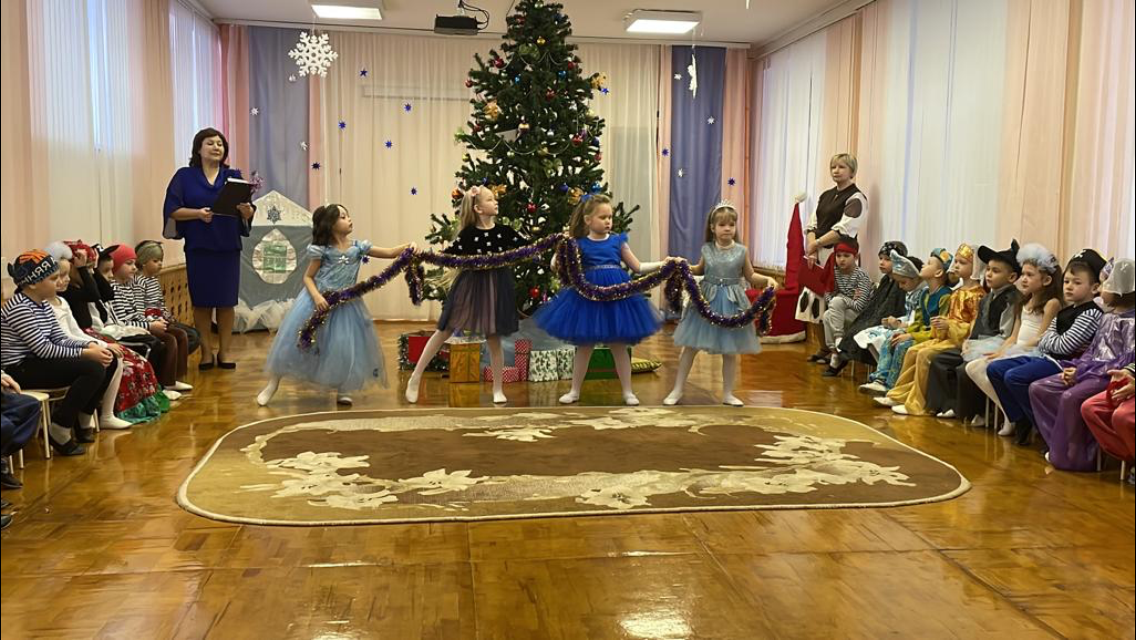 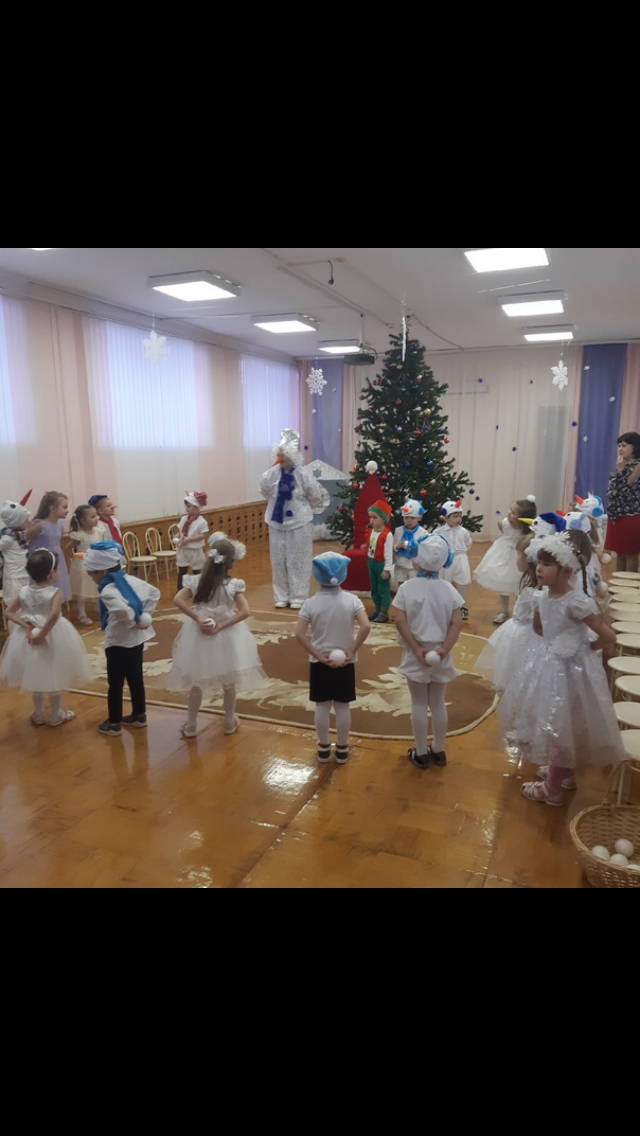 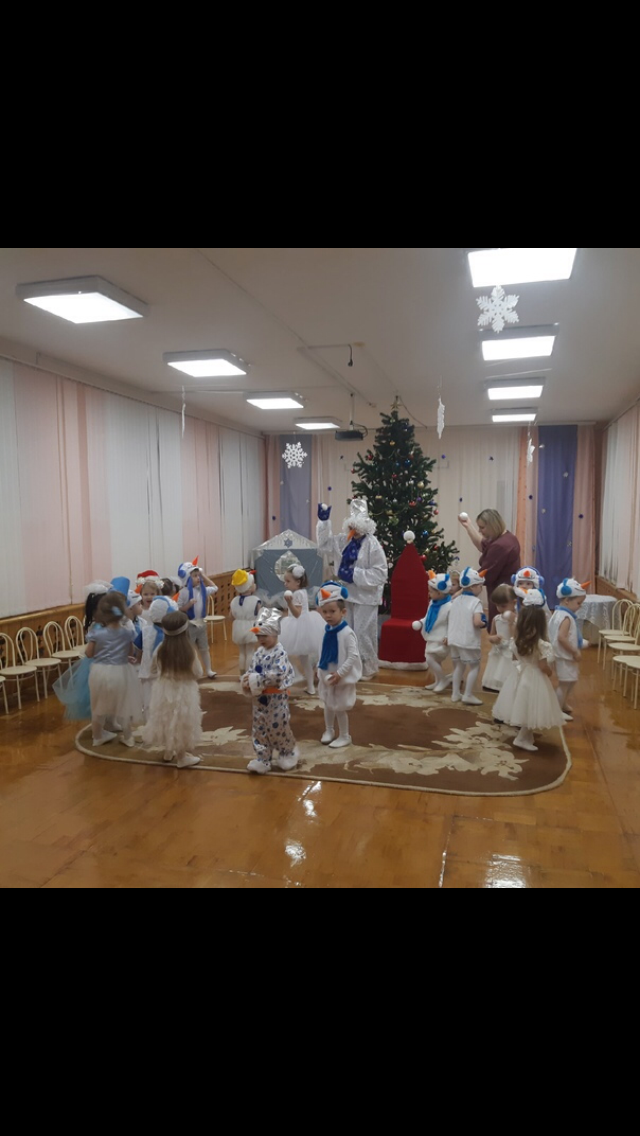 